                                             Сеть кафе-пекарен «ПИРОГОФ»  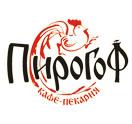                                                        г. Колпино     ул. Пролетарская д.36 ТРК «Меркурий»        337-60-70;                                                                                                        386-4000 (многоканальный)Прайс-лист на пироги Бесплатная доставка при заказе от 1000 руб. (в пределах Колпино)Наименование продуктаВес, гр.Цена, руб.Сытные пирогиСытные пирогиСытные пирогиСытные пирогиКапуста1000/1500240 / 360Карт/грибы1000/1500280 / 420Мясо1000/1500560 / 840Курник1000/1500528 / 792Семга1000/1500640 / 960Русская пицца1000/1500480 / 720Лук/яйцо1000/1500424 / 636Острая пицца1000/1500480 / 720Рыба   (белая)1000/1500544 / 816Буженина с картофелем1000/1500544 / 816Сладкие пирогиСладкие пирогиСладкие пирогиСладкие пирогиТворог1000/1500400 / 600Яблоко/корица1000/1500336 / 504Брусника/яблоко1000/1500400 / 600Черника1000/1500400 / 600Вишня1000/1500400 / 600Клубника1000/1500384 / 576Абрикос1000/1500384 / 576Ржаные пирогиРжаные пирогиРжаные пирогиРжаные пирогиКура Фета1000/1500544 / 816Творог и томат1000/1500400 / 600Осетинский1000/1500480 /720